Муниципальное образовательное  учреждение Лицей  №1Классный час «Что мы знаем о терроризме?»Разработала: Социальный педагогЮзеева Гулия Сергеевна2023г.Цель: формирование общественного сознания и гражданской позиции подрастающего поколения.Задачи:1.Развитие социальной и гражданской активности, национального самосознания;2. Изучить правила поведения при теракте.Ход беседыУчитель: 	Мы живём в мирное время, мы не слышим рёв самолётов, пушечных выстрелов. Над нами   солнечное небо. Давно закончилась война. Но есть люди, которые хотят всё разрушить. Современную международную обстановку трудно назвать стабильной. И одной из причин этого является размах терроризма, приобретающий сегодня поистине всемирный характер. Сегодня мы поговорим о терроризме.Что же такое терроризм?Ученик:Терроризм - это тяжкое преступление .   Учитель: Террор - запугивание, подавление противников, физическое насилие, вплоть до физического уничтожения людей совершением актов насилия (убийства, поджоги, взрывы, захват заложников). Понятие “терроризм”, “террорист”, появилось во Франции в конце 18 века.А кто такие террористы?Ученик:Террористы – это люди, которые захватывают в заложники, организуют взрывы в многолюдных местах, используют оружие. Учитель: Часто жертвами терроризма становятся невинные люди, среди которых есть и дети. За последнее десятилетие крупными террористическими актами в нашей стране стали взрывы жилых домов в Москве и Волгодонске, взрыв во время парада в Каспийске, 9 мая, захват театра на Дубровке, во время представления “Норд-Ост”. Сентябрь 2004 года. В течение двух суток в спортзале школы №1 города Беслана (Республика Северная Осетия) удерживались преподаватели, ученики, и их родители – всего более 1200 человек. В результате взрыва погиб 331 человек, в том числе 172 ребенка. 559 человек получили ранения. Это страшные страницы истории…Учитель. А в чем же сущность терроризма? Давайте обратимся к словарям.Ребята ищут ответ в словаре.Словари определяют понятие “терроризм” как насильственные действия преступных лиц с целью подрыва существующей власти, осложнение международных отношений, политических и экономических вымогательств у государств. Это систематическое применение или угроза применения насилия против мирных жителей как шантаж существующих органов власти для достижения определенных политических, социальных или экономических целей.Учитель.                  Терроризм имеет несколько направлений:Националистический            Религиозный       ПолитическийУчитель. Какова современная статистика терроризма? (показ статистических слайдов через компьютер)Террористический акт не знает заранее своих конкретных жертв, ибо направлен, прежде всего, против государства. Его задача – подчинить государство, его органы, всю общественность, заставить их выполнять требования террористов и стоящих за ними лиц и организаций. Разгул терроризма – сегодня не только российская, но уже и острейшая международная проблема. Об этом свидетельствуют многие факты, но особенно красноречивы взрыв в Нью-Йорке Всемирного торгового центра 11 сентября 2001 года, унесшего жизни 3,5 тысяч человек, объединенные в одну цепь взрывы 11 марта 2004 года в пригородных поездах в центре Мадрида (Испания), бесконечные теракты в Израиле, на Филлипинах, в других странах. Учащиеся на магнитной доске вывешивают плакаты: Учитель. Как же не стать жертвой теракта? Давайте вместе подумаем  над этим вопросам.Ученики:   Следует избегать   мест массового скопления людей,  многолюдные мероприятия. Учитель: Здесь следует проявлять осмотрительность и гражданскую бдительность. Какие действия необходимо применить при обнаружении подозрительных предметов? Ученики:   Не трогать, не вскрывать, зафиксировать время, поставить в известность администрацию, дождаться прибытия милиции.Учитель: Если вы услышали выстрелы, находясь дома, ваши первые действия? Ученики:   Не входить в комнату, со стороны которой слышатся выстрелы, не стоять у окна, сообщить по телефону.Ученики:   Если рядом прогремел взрыв, что делать? Учитель: упасть на пол, убедиться в том, что не получил серьезных ран, осмотреться, постараться, по возможности оказать первую мед помощь, выполнять все распоряжения спасателей.Но самое страшное, если вы оказались в числе заложников.Помните  главное – нельзя допускать истерик, не пытаться оказать сопротивление.Игра“Ситуация”.Вас  захватили  в заложники. Ваши действия? Учащиеся предлагают свои проекты действий из данных ситуаций, идет обсуждение.Группам учащихся выдаются карточки. Закончи предложения, текста. Например: Карточка №1 Возникла стрельба, ты оказался на улице, твои действия. __________________________________________________________________Карточка №2 Если ты оказался в заложниках.Помни____________________________________________________________Карточка №3Вы обнаружили подозрительный предметВаши действия:__________________________________________________________Карточка №4Если вы услышали выстрелы, находясь домаВам необходимо_______________________________________________________Карточка № 5Если рядом прогремел взрывВаши действия___________________________________________________________После работы в группах подводится итог  работы  и обсуждение ответов.                 Ребятам раздаются памятки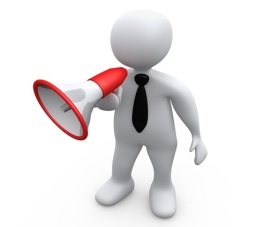 Памятка	Действия населения при угрозе террористических актов.	Взрывчатое вещество может быть установлено террористами в самых неожиданных местах: на дорогах, в жилых домах, в  транспорте, в общественных местах, припаркованных автомобилях. В настоящее время могут использоваться как промышленные, так и самодельные взрывные устройства, замаскированные под любые предметы.                            Вы обнаружили взрывоопасный предмет.	Заметив взрывоопасный предмет, (гранату, снаряд, бомбу и т.п.), не подходите близко к нему, позовите находящихся поблизости людей и попросите немедленно сообщить о находке в милицию по телефону 02. Не позволяйте случайным людям прикасаться к опасному предмету или пытаться обезвредить его.	Совершая поездки в общественном транспорте, обращайте внимание на оставленные сумки, портфели, свертки, игрушки и другие бесхозные предметы, в которых могут находиться самодельные взрывные устройства.Немедленно сообщите об этом водителю, машинисту поезда, любому работнику милиции. Не открывайте их, не трогайте руками, предупредите стоящих рядом людей о возможной опасности.	Заходя в подъезд, обращайте внимание на посторонних людей и незнакомые предметы. Как правило, взрывное устройство в здании закладывают в подвалах, на первых этажах, около мусоропровода, под лестницами.Вас взяли в заложники.Не конфликтуйте с похитителями и террористами Не делайте резких движений. На всякое действие спрашивайте разрешениеПри угрозе применения оружия ложитесь на живот, защищая голову руками, дальше от окон, застекленных дверей, проходов, лестницПри ранении меньше двигайтесь – это уменьшит кровопотерю Используйте любую возможность для спасенияЗапомните приметы террористов (лицо, рост, особые приметы, одежду)Во время освобождения выберите место за укрытием, не высовывайтесь доокончания стрельбы, выполняйте требования работников спецслужб.При захвате автобуса, самолета и т.д.Не привлекайте к себе внимание террористов Осмотрите салон, отметьте возможные места укрытия в случае стрельбыСнимите ювелирные украшения, не смотрите в глаза террористам, не передвигайтесь, не открывайте сумки без их разрешенияЖенщинам в мини-юбках желательно прикрыть ноги.Использованная литература: 1.Романченко Ю. Терроризм : нынешнее состояние и проблемы противодействия .Основы безопасности жизнедеятельности (ОБЖ). - 2002. – № 4. – С. 28–32.2.Террор // История – Первое сентября : научно-метод. газета для учителей. - 2003. – № 16.3.Тисленкова И.А. Нравственное воспитание в средней школе.- Волгоград: Учитель, 2007.Только в 2000 году в мире было совершено 423 террористических акта,
405 человек погибли и 791 получили ранение!За десять лет совершено 6500 актов международного терроризма, от которых 
погибли 5 тысяч человек, пострадали более 11 тысяч человек!